WERNER BRIX mit seinem 10. Soloprogramm:„ZUCKERL – Best of Brix“Der österreichische Schauspieler und Kabarettist WERNER BRIX erobert mit seinen Programmen seit einigen Jahren ganz Deutschland. Die Presse jubelt, und das Publikum ist begeistert. Jetzt gönnt BRIX sich und seinen Fans mit „Zuckerl“ ein Menü aus den Lieblingsgerichten der letzten 20 Jahre. Mit anderen Worten: Ein Best of Brix.Die Auswahl ist entsprechend groß: leicht Verdauliches und reichlich Verziertes, wie die COMMEDIA oder PINKE-PANKE, der freche Charmeur, müssen genauso auf die Liste der Gänge, wie hintergründig Zubereitetes mit scharfem Abgang. Der BOLERO aus der Loopstation macht dabei den kulinarischen Abend zu einem außergewöhnlich Erlebnis.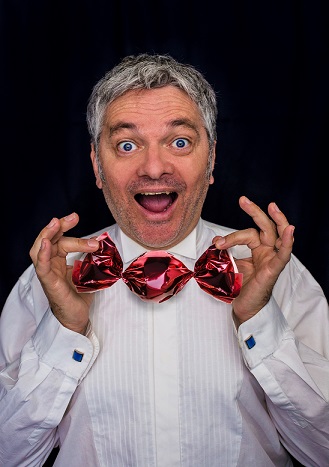 